Руководителям образовательных организацийИнформируем Вас о том, что 16-17 февраля 2018 годасостоитсярегиональный отборочный этап III Всероссийской Олимпиады по 3D технологиям,который проводит Ассоциация 3Д образования, совместно с региональным ресурсным центром государственное бюджетное профессиональное образовательное учреждение «Волжский политехнический техникум» (ГБ ПОУ  «ВПТ») и организацией-партнером Дворец творчества детей и молодежи города Волжского Волгоградской областив рамках развития проекта «Инженеры будущего: 3D технологии в образовании».Просим Вас ознакомиться с положением и приглашаем вашу образовательную организацию к участию.Региональный координатор проекта (ФИО, тел, e-mail): Босташвили Алена Владимировна, (8442) 20-11-55 (доб.1321), с.т. 8 927 253 78 45, e-mail: bostashvili_av@volpt.ruПОЛОЖЕНИЕо проведении регионального открытого отборочного этапа III Всероссийской Олимпиады по 3D технологиямВолгоградской областиНастоящее Положение определяет порядок проведения регионального отборочного этапа для участия в открытой второй Всероссийской олимпиаде по ЗD технологиям (далее - Олимпиада) среди школьников образовательных организаций различных регионов Российской Федерации.Цель: создание условий для выявления и поддержки талантливых школьников, проявляющих интерес и способности к объемному художественному и техническому творчеству.Задачи Олимпиады:Повышение качества инженерного образования, а также активности среди учащихся образовательных организаций среднего и старшего звена;Углубление понимания физических основ функционирования проектируемых изделий посредством 3D-моделирования, 3D-сканирования, 3D-печати и объемного рисования;Внедрение новых современных образовательных технологий в учебный процесс;Развитие сотрудничества системы образования и реального сектора экономики.Сроки проведения Олимпиады:Олимпиада проводится в форме очного участия – по адресу: Дворец творчества детей и молодежи города Волжского Волгоградской области Волгоградская область, Волжский, Набережная улица, 4, Заявки на Олимпиаду принимаются до 17:00 15.02.2018 года по ссылке:https://drive.google.com/open?id=1WAurLHPHvIhR3F4i_OmqERa5Zs00TwP99_5V1oaFntQ Правила участия в Олимпиаде:Участие в Олимпиаде является очным и бесплатным (питание участников платное - буфет)В Олимпиаде участвуют школьники в двух возрастных категориях:от 10 до 13 лет включительно по всем направлениям;от 14 до 16 лет включительно по всем направлениям;*-в Олимпиаде не могут принимать участие обучающиеся 11-х классов и ученики СПО.Каждая образовательная организация имеет право заявить не более одной команды в каждом из трех направлений. Команда состоит из двух человек в одной возрастной категории. Работа по всем направлениям проходит параллельно, в одно и то же время, поэтому при заявке необходимо учитывать, что одна команда успеет принять участие только в одном из выбранных направлений;По результатам регионального отборочного этапа определяются победители, которые имеют право представлять регион на открытом Всероссийском этапе  Олимпиады, в соответствии с выделенными региональными квотами в рамках Проекта. Победители  - участники, набравшие максимальное количество баллов.Участники дают согласие на использование на безвозмездной основе фото- и видеоизображения моделей, полученных в процессе соревнования с целью пропаганды 3D-образования.Олимпиада проводится по направлениям:3D-моделирование с последующей печатью – инженерная сборка и настройка 3D-принтера с обязательным созданием цифровой объемной модели, с последующим представлением её в распечатанном виде по заданным техническим характеристикам; Объемное рисование – художественное творчество - создание объемных творческих работ при помощи 3D ручки;Объемное рисование - техническое творчество  - создание объемных технических работ при помощи 3D ручки посредством решения математических и физических задач; *подробное описание направлений приводится в приложении №1.Рассмотрение Олимпиадных работ:Все работы участников Олимпиады рассматриваются Экспертной комиссией, состав которой входят представители ведущих образовательных и профильных организаций Волгоградской области.Решение экспертной комиссии является окончательным, апелляция результатов не предусмотрена.Итоговый протокол заверяется председателем орг. комитета.Основными критериями** оценки Олимпиадных работ:Грамотность и сложность выполненного моделирования.Качество инженерной проработки.Оригинальность исполнения.**подробное описание критериев для каждого направления приводится в приложении 1.Подведение итогов Олимпиады:Победители Регионального этапа Олимпиады определяются 17.02.2018 года. Результаты оглашаются на торжественном подведении итогов; Победителям вручаются дипломы, медали, кубки, грамоты от организаторов Олимпиады и подарки от компаний-партнеров. Результаты Олимпиады будут опубликованы на сайте Ассоциации 3Д образования.Партнеры Олимпиады могут объявлять в рамках Олимпиады дополнительные номинации и награждать победителей.Порядок подачи заявки на Олимпиаду:Желающим принять участие в Олимпиаде необходимо зарегистрировать команду, пройдя по ссылке https://drive.google.com/open?id=1WAurLHPHvIhR3F4i_OmqERa5Zs00TwP99_5V1oaFntQ  и заполнить анкету:   не позднее 17:00 15.02.2018 года.(Заявка состоит из заполненной электронной Анкеты команды)Приложение № 1Задания по направлениям и критерии оценки работ участников олимпиады.Региональный координатор проекта (ФИО, тел, e-mail): Босташвили Алена Владимировна, (8442) 20-11-55 (доб.1321), с.т. 8 927 253 78 45, e-mail: bostashvili_av@volpt.ruПриложение № 2ПРОГРАММА ПРОВЕДЕНИЯ ОЛИМПИАДЫПо всем вопросам можно обращаться:Региональный координатор проекта (ФИО, тел, e-mail): Босташвили Алена Владимировна, (8442) 20-11-55 (доб.1321), с.т. 8 927 253 78 45, e-mail: bostashvili_av@volpt.ruНаправлениеКритерии оценивания (за каждый критерий максимальная оценка – 10 баллов)Дополнение3Д-моделирование3Д-моделирование3Д-моделированиеУчастникам будет необходимо выполнить 3D-модель детали или изделия по его техническому описанию. (Например: создать подставку для ручек с точными данными по размерам, форме)Моделирование выполняется в любой программе твердотельного моделирования или САПР-системе, знакомой участникам (3D-zavr, 123D-Design, FreeCAD, Autodesk Inventor, Autodesk Fusion, PTC Creo, Компас 3D и т.п.).Скорость выполнения работыТочность моделирования объектаКачество моделиФункциональностьНа выполнение задания дается 3 астрономических часа (включая 3D-печать). Объемное рисование –  «Научно-техническое творчество»Объемное рисование –  «Научно-техническое творчество»Объемное рисование –  «Научно-техническое творчество»Участники получают текстовую информацию и/или рисунок для создания трехмерной модели. Например: всем участникам необходимо создать объемную модель для доказательства определенной стереометрической теоремы, создать модель здания по двухмерному рисунку и т.д.Сложность выполнения работыОригинальность исполнения.Убедительность доказательстваКачество выполненной работыНа выполнение задания дается 3 астрономических часа, по 1,5 часа на каждую номинациюОбъемное рисование –  «Художественное творчество».Объемное рисование –  «Художественное творчество».Объемное рисование –  «Художественное творчество».Участникам будет предложено художественное произведение для создания трехмерных иллюстраций (Например, создайте иллюстрации к любой басне И.А.Крылова)Сложность выполнения работыТворческий подход.Оригинальность исполнения.Точность совпадения с реальной моделью.На выполнение задания дается 3 астрономических часа, по 1,5 часа на каждую номинацию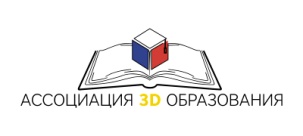 Региональный отборочный этап Олимпиады по 3D технологиямДаты: 16-17.02.2018г.Место: Дворец творчества детей и молодежи города Волжского Волгоградской области по адресу: Волгоградская область, Волжский, Набережная улица, 416.02.2018 г.  День Олимпиады первый09:00Прибытие всех участников09:00-09:30Регистрация участников09:30-09:50Открытие олимпиады10:00-12:00Выполнение заданий12:00-12:30Обед/ перерыв12:30-14:30Выполнение заданий14:30-15:00Организационное собрание15:00Все участники удаляются до следующего дня.
Эксперты работают.
Модели печатаются.17.02.2018 г.  День Олимпиады второй09:00-10:00Защита проектов10:00-11:00Развлекательная программа для детей: конкурсы/мастер-классы/викторины.Эксперты подводят итоги, координатор готовит по результатам дипломы и благодарственные письма) 11:00-12:30Церемония награждения